Unit-  8   english route   -     Public Buildings   -    grade 71- art gallery            : sanat galerisi 2- shoe shop            : ayakkabıcı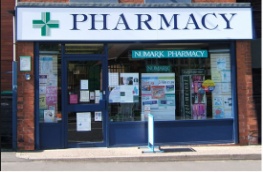 3- pharmacy            : eczane4- chemist                : eczane→→→5- municipality        : belediye6- city hall                : belediye binası7- bakery                  : fırın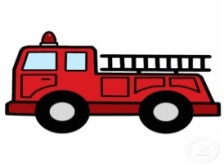 8- greengrocer       : manav9- fire station           : itfaiye→→→→10- medicine           : ilaç11- fire                      : yangın, ateş12- bread                 : ekmek13- department store  : Büyük mağaza, Alış veriş merkezi↓14- police station     : polis merkezi                                        ↓15- buy   (v)                : satın almak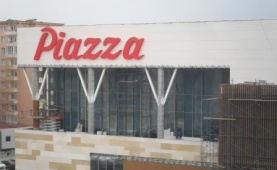 16- bookstore           : kitapçı, kitapevi17- shopping mall     : alış-veriş merkezi→→18- florist's                 : çiçekçi19- building                : bina20- public building  : kamu binası21- free time                 : boş zaman/vakit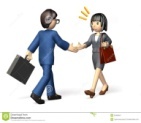 22- clothes                  : giysi23- movie                    : film24- meet                      : buluşmak, görüşmek→→25- movie theatre     : sinema26- visit  (v)                 : ziyaret etmek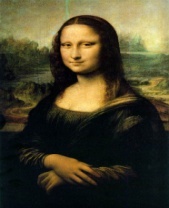 27- coffee shop          : kafe, kahve dükkanı28- paintings                : resim tablosu→→→→29- every day                : her gün30- always                     : daima, her zaman31- usually                    : genellikle32- sometimes              : bazen, ara sıra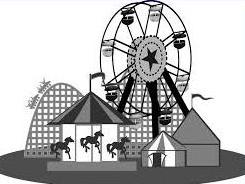 33- never                        : asla34- call        (v)               : aramak35- attend  (v)               : katılmak36- amusement park   : eğlence parkı → 37- course                      : kurs38- adult                         : yetişkin39- spend      (v)            : geçirmek, harcamak40- useful                      : faydalı, yararlı41- learn      (v)              : öğrenmek42- enjoy     (v)              : sevmek, hoşlanmak, tadını çıkarmak43- paint      (v)             : resim yapmak, boyamak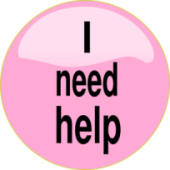 44- need                        : ihtiyacı olmak →→45- instructor               : eğitmen, eğitici46- paint wood            : ahşap boyamak47- everything           : her şey48- join       (v)            : katılmak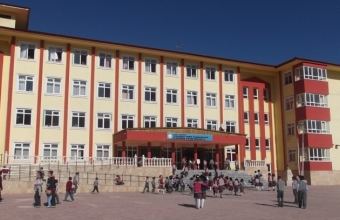 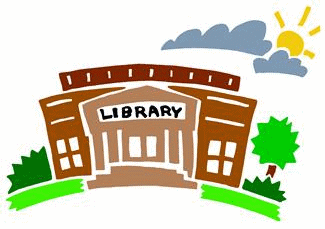 49- embroidery          : nakış, nakış işleme      library 50- exhibition            : sergi51- concert                 : konser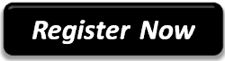 52- register     (v)       : kaydolmak→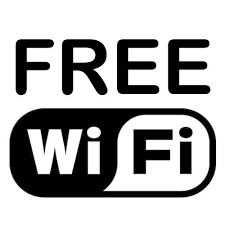 53- pay            (v)       : ödemek54- free                        : bedava, beleş, ücretsiz→55- I'm sure                : Eminim56- price                      : fiyat, üçret57- how much...         : ne kadar, kaç lira58- where                    : nerede, nereye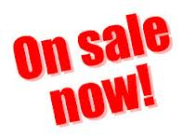 59- half price              : yarı fiyatına60- on sale                   : indirimde→→61- sell      (v)               : satmak62- customer               : müşteri63- headphones          : kulaklık64- salesperson           : satış elemanı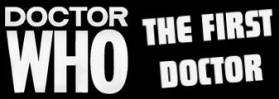 65- who                       : kim→→→→→→66- sale                        : indirim, ucuzluk67- shopping mall        : alış veriş merkezi68- item                         : eşya, madde69- store                        : mağaza70- Perhaps                   : belki71- together                  : birlikte, beraber72- discount                   : indirim73- Pardon me?             : pardon, efendim?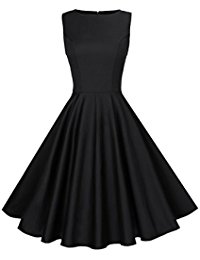 74- other                         : diğer75- dress                         : elbise→→→→→→76-immediately              : hemen, derhal77- crowded                    : kalabalık78- bargain                      : pazarlık79- buy one, get 1 free  : bir alana bir bedava80- Sale up to 50%         : yüzde elliye varan indirim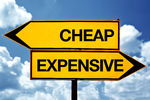 81- cheap                       : ucuz→→→→82- Excuse me?             : affedersiniz?83- expensive                : pahalı→→→84- grocery                     : bakkal85- delicious                  : lezzetli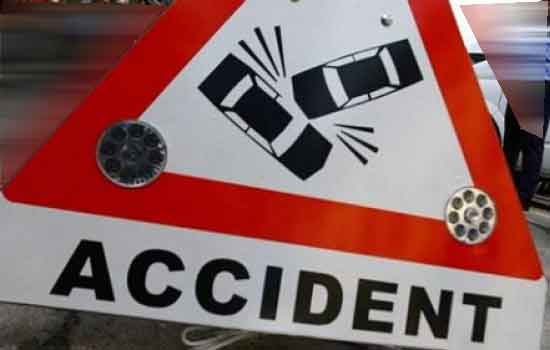 86- fresh                         : taze87- magazine                 : dergi88- accident                   : kaza→→→89- fireman                     : itfaiyeci90- save           (v)           : kurtarmak, tasarruf etmek91- make a decision      : karar vermek92- brave                         : cesur93- strong                       : güçlü94- fight            (v)          : savaşmak  elt- ismail  paksoy     school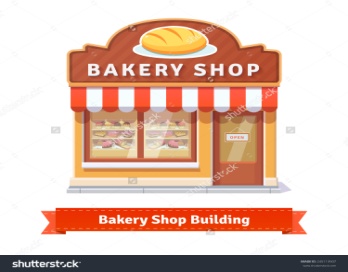                 florist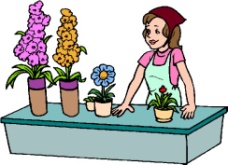 